HORÁRIO 1º SEMESTRE 2017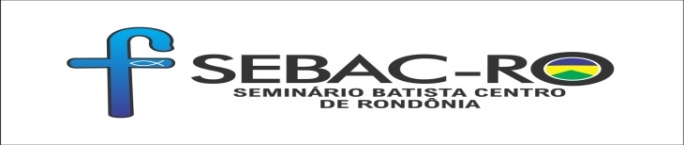 HORÁRIO19:00- 22:15h   Intervalo: 20:30 às 20:45hAulas quinzenaisHORÁRIO – 7:00 – 11:45  (INTERVALO: 9:15 às 9:30 h)/   13:00 ÀS 17:00 h (INTERVALO 15:15  às 17:00h)DIA DA SEMANA8º PERÍODONOTURNO7º PERÍODONOTURNO5º PERÍODONOTURNO2Introd. Filosofia (online)Pr. Ananias( 20/02)3º PERÍODONOTURNOIntrod. Filosofia (online)Pr. Ananias2º PERÍODONOTURNOIntrod. Filosofia 2ª FEIRATCC 3TCC 2TS1(Pr.Edgar)20/02 a 17/04 (9)TS1Pr.Edgar20/02 a 17/04 (20/02 a 17/04 (Pr.Edgar(9)2ª FEIRADidática aplicada (semi)08/05 a 5/06HOMILÉTICA1 (Pr.Robson)24/04a 19/06HOMILÉTICA1Pr.Robson)24/04a 19/06DIA DA SEMANA8º PERÍODONOTURNO7º PERÍODONOTURNO5º PERÍODONOTURNO23º PERÍODO2º PERÍODO3ª FEIRATCC 3EXEGESE 221/02, 07/03,21/03,04/04,18/04,02/05,16/05EXEGESE 221/02(Pr. Paulo Sérgio)07/03,21/03,04/04,18/04,02/05,16/05EXEGESE 2(Pr. Paulo Sérgio)07/03,21/03,04/04,18/04,02/05,16/05EXEGESE 2(Pr. Paulo Sérgio)07/03,21/03,04/04,18/04,02/05,16/053ª FEIRAEVANG.MISSÕES 1Profª Edna)14/03,28/03,11/04,25/04,9/05,23/05,30/05,06/06INTROD.GREGOProf. Gilnei14/03,28/03,11/04,25/04,9/05,23/05,30/05,06/06INTROD.GREGOProf. Gilnei14/03,28/03,11/04,25/04,9/05,23/05,30/05,06/063ª FEIRADIA DA SEMANA8º PERÍODO8º PERÍODO7º PERÍODO7º PERÍODO5º PERÍODO5º PERÍODO3º PERÍODO3º PERÍODO2º PERÍODOSÁBADO(MANHÃ)18/02,4/03.11/03,18/0301/04,29/04,06/05,20/5ACONSELHAMENTOPASTORAL Pr. AmarildoACONSELHAMENTOPASTORAL Pr. AmarildoACONSELHAMENTOPASTORALPr. AmarildoACONSELHAMENTOPASTORALPr. AmarildoACONSELHAM.PASTORALPr. AmarildoACONSELHAM.PASTORALPr. AmarildoACONSELHAM.PASTORALPr. AmarildoACONSELHAM.PASTORALPr. AmarildoACONSELHAM.PASTORALPr. AmarildoSÁBADO(MANHÃ)18/02,4/03.11/03,18/0301/04,29/04,06/05,20/5AÇÃO SOCIALAÇÃO SOCIALSÁBADO(MANHÃ)18/02,4/03.11/03,18/0301/04,29/04,06/05,20/5SÁBADO(TARDE)18/02,4/03.11/03,18/0301/04,29/04,06/05,20/58º PERÍODO8º PERÍODO7º PERÍODO7º PERÍODO5º PERÍODOIntrod. MúsicaProf. Leôndas5º PERÍODOIntrod. MúsicaProf. Leôndas3º PERÍODOIntrod. MúsicaProf. Leôndas3º PERÍODOIntrod. MúsicaProf. Leôndas2º PERÍODOIntrod. MúsicaProf. LeôndasEVENTOSFEVEREIRO:JORNADA TEOLÓGICA:ECLESIOLOGIA NA PRÁTICA.PR.NicodemosPR.Nicodemos13 E 14 DE FEV13 E 14 DE FEVEVENTOSMARÇO- CONGRESSO VIDA DEVOCIONALPr. Amarildo/8ºPPr. Amarildo/8ºP25/0325/03EVENTOSABRILl -ASSÉMBLÉIA AIBACENTRO7,8,9/047,8,9/04MAIO-JORNADA TEOLÓGICA:EXPOSIÇÃO BÍBLICAPr. José Junior (Cuiabá)21,22 e 23/05Pr. José Junior (Cuiabá)21,22 e 23/05JUNHOBanca TCCBanca TCC12 e 13/06Banca TCC12 e 13/06JUNHOJORNADA TEOLÓGICA:MODELO DE IGREJAPr. José Augusto19 e 20/06Pr. José Augusto19 e 20/06Encaminhamento de Comprovantes de CH2/05 a 02/062/05 a 02/06FORMATURA30/06/201730/06/2017